О внесении изменений в постановление администрации г. Канска от 22.10.2013 № 1492В соответствии с Трудовым кодексом Российской Федерации, Федеральным Законом от 06.10.2003 № 131-ФЗ «Об общих принципах организации местного самоуправления в Российской Федерации», Решением Канского городского Совета депутатов от 25.09.2013 № 52-274 «О Положении о системах оплаты труда работников муниципальных учреждений города Канска», руководствуясь статьями 30, 35 Устава города Канска, ПОСТАНОВЛЯЮ:1. Внести в постановление администрации г. Канска от 22.10.2013 № 1492 «Об утверждении Положения об оплате труда работников муниципального казенного учреждения «Межведомственный центр обслуживания» (далее - Положение) следующие изменения:1.1. Приложение № 1 к Положению изложить в новой редакции согласно приложению к настоящему постановлению.2. Ведущему специалисту отдела культуры администрации г. Канска (Нестеровой Н.А.) опубликовать настоящее постановление в газете «Канский вестник» и разместить на официальном сайте муниципального образования город Канск в сети Интернет.3. Контроль за исполнением настоящего постановления возложить на заместителя главы города по экономике и финансам Е.Н. Лифанскую.4. Постановление вступает в силу со дня его официального опубликования, но не ранее 01.10.2020.Глава города Канска                                                                        А. М. Береснев
Приложение к постановлениюадминистрации г. Канскаот  ______.2020 № _____Приложение № 1к Положению об оплате трудаработников муниципального казенного учреждения «Межведомственныйцентр обслуживания»МИНИМАЛЬНЫЕ РАЗМЕРЫ ОКЛАДОВ (ДОЛЖНОСТНЫХ ОКЛАДОВ), СТАВОК ЗАРАБОТНОЙ ПЛАТЫДиректор МКУ «МЦО»                                                              Т.Н. Павлова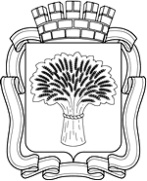 Российская ФедерацияАдминистрация города Канска
Красноярского краяПОСТАНОВЛЕНИЕРоссийская ФедерацияАдминистрация города Канска
Красноярского краяПОСТАНОВЛЕНИЕРоссийская ФедерацияАдминистрация города Канска
Красноярского краяПОСТАНОВЛЕНИЕРоссийская ФедерацияАдминистрация города Канска
Красноярского краяПОСТАНОВЛЕНИЕ№№ п/пПрофессиональная квалификационная группа, квалификационный уровень, должность, профессияМинимальный размер оклада (должностного оклада), ставки заработной платы, руб.Профессиональные квалификационные группы общеотраслевых должностей руководителей, специалистов и служащих1ПКГ «Общеотраслевые должности служащих второго уровня»1.11 квалификационный уровень38961.22 квалификационный уровень42821.33 квалификационный уровень47042ПКГ «Общеотраслевые должности служащих третьего уровня»2.11 квалификационный уровень42822.22 квалификационный уровень47042.33 квалификационный уровень51642.44 квалификационный уровень62082.55 квалификационный уровень7248Профессиональные квалификационные группы общеотраслевых профессий рабочих3ПКГ «Общеотраслевые профессии рабочих первого уровня»3.11 квалификационный уровень30164ПКГ «Общеотраслевые профессии рабочих второго уровня»4.11 квалификационный уровень3511